Name _________________________________TUESDAY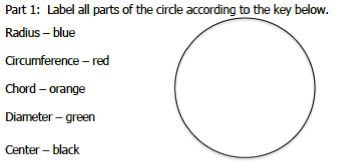 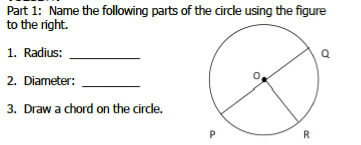 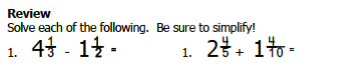 www.forrestmath.weebly.com Circles HW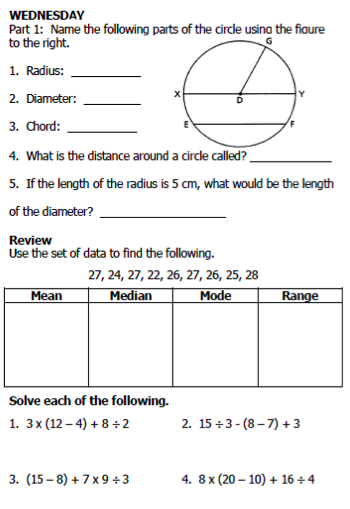 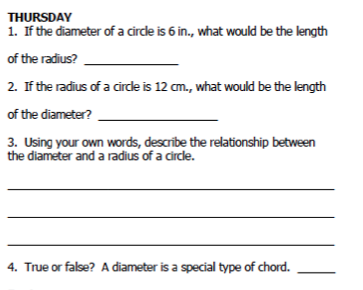 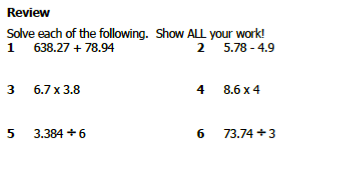 Open Work Space